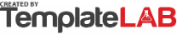 MARTHA HORRYMARTHA HORRY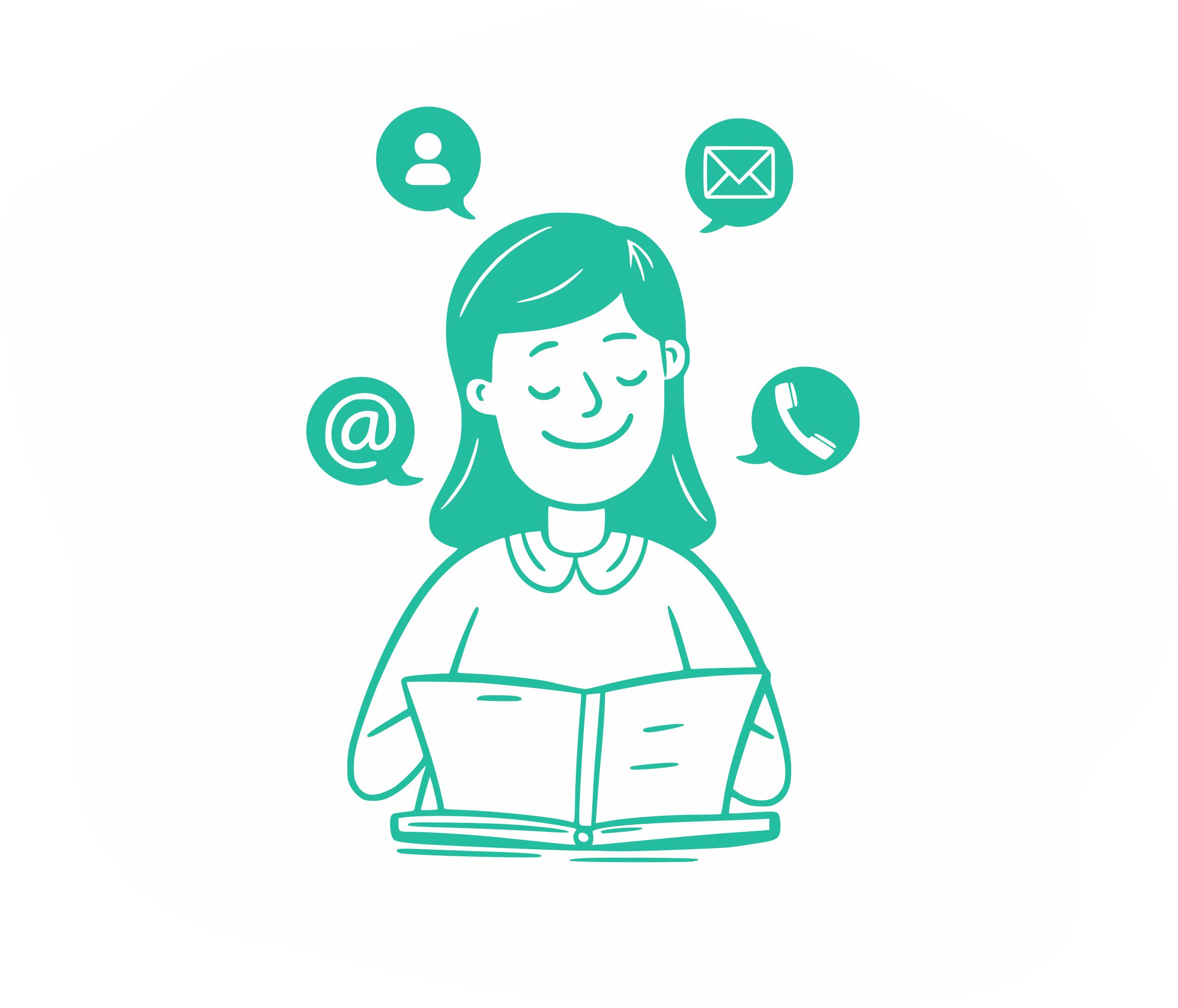 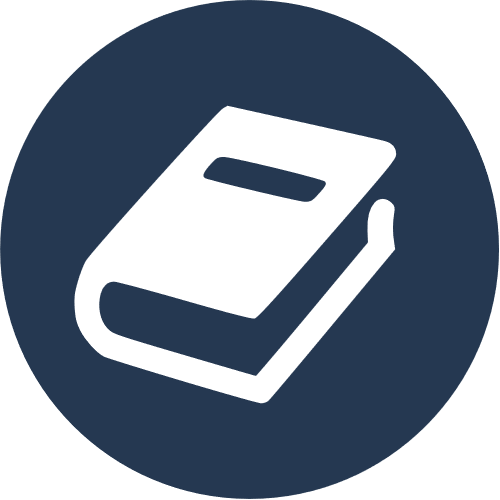 History teacher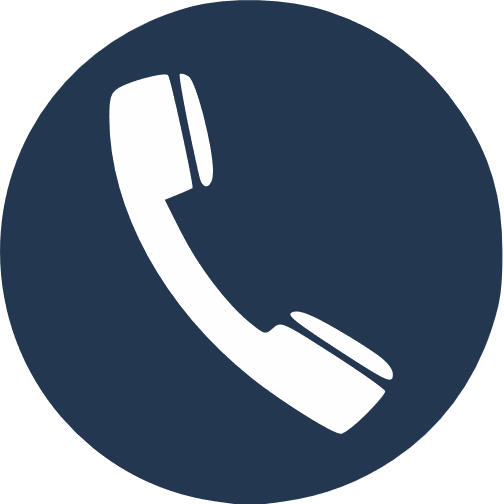 (555) 012 345 6789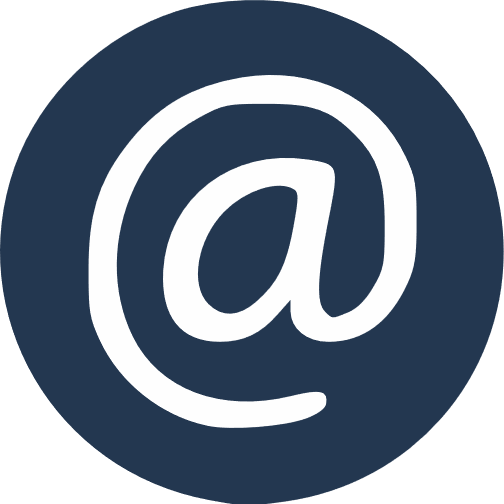 martha.horry@premiumemail.comStudentStudentStudentRobin TerrenceRobin TerrenceRobin TerrenceMotherMotherMotherSheila TerrenceSheila TerrenceSheila Terrence(000) 1234 567 890shaila.terrence@mailprovider.comFatherFatherFatherPrince TerrencePrince TerrencePrince Terrence(000) 1234 012 345prince.terrence@mailxyz.comDate / TimeContact MethodContact MethodContact MethodContact MethodPerson ContactedNotesNotesNotes18/10/2023PhonePhonePhoneMother
(Sheila)Robin is reading several years behind grade level. She needs a comprehensive diagnostic reading evaluation by a reading specialist to determine what reading program she needs so she can become a proficient reader.Robin is reading several years behind grade level. She needs a comprehensive diagnostic reading evaluation by a reading specialist to determine what reading program she needs so she can become a proficient reader.Robin is reading several years behind grade level. She needs a comprehensive diagnostic reading evaluation by a reading specialist to determine what reading program she needs so she can become a proficient reader.18/10/2023EmailEmailEmailMother
(Sheila)Robin is reading several years behind grade level. She needs a comprehensive diagnostic reading evaluation by a reading specialist to determine what reading program she needs so she can become a proficient reader.Robin is reading several years behind grade level. She needs a comprehensive diagnostic reading evaluation by a reading specialist to determine what reading program she needs so she can become a proficient reader.Robin is reading several years behind grade level. She needs a comprehensive diagnostic reading evaluation by a reading specialist to determine what reading program she needs so she can become a proficient reader.12:00In personIn personIn personMother
(Sheila)Robin is reading several years behind grade level. She needs a comprehensive diagnostic reading evaluation by a reading specialist to determine what reading program she needs so she can become a proficient reader.Robin is reading several years behind grade level. She needs a comprehensive diagnostic reading evaluation by a reading specialist to determine what reading program she needs so she can become a proficient reader.Robin is reading several years behind grade level. She needs a comprehensive diagnostic reading evaluation by a reading specialist to determine what reading program she needs so she can become a proficient reader.12:00NoteNoteNoteMother
(Sheila)Robin is reading several years behind grade level. She needs a comprehensive diagnostic reading evaluation by a reading specialist to determine what reading program she needs so she can become a proficient reader.Robin is reading several years behind grade level. She needs a comprehensive diagnostic reading evaluation by a reading specialist to determine what reading program she needs so she can become a proficient reader.Robin is reading several years behind grade level. She needs a comprehensive diagnostic reading evaluation by a reading specialist to determine what reading program she needs so she can become a proficient reader.PhonePhonePhoneEmailEmailEmailIn personIn personIn personNoteNoteNotePhonePhonePhoneEmailEmailEmailIn personIn personIn personNoteNoteNotePhonePhonePhoneEmailEmailEmailIn personIn personIn personNoteNoteNotePhonePhonePhoneEmailEmailEmailIn personIn personIn personNoteNoteNote © TemplateLab.com